Select the correct description of right-hand and left-hand behavior of the graph of the polynomial function.ƒ(x) = 4x2 - 5x + 4QUESTION 2Describe the right-hand and the left-hand behavior of the graph of t(x) = 4x5 - 7x3 - 13QUESTION 3Select the correct description of right-hand and left-hand behavior of the graph of the polynomial function.ƒ(x) = 3 - 5x + 3x2 - 5x3QUESTION 4Select from the following which is the polynomial function that has the given zeroes.2,-6QUESTION 5Select from the following which is the polynomial function that has the given zeroes.0,-2,-4QUESTION 6Sketch the graph of the function by finding the zeroes of the polynomial.f(x) = 2x3 - 10x2 + 12xQUESTION 7Select the graph of the function and determine the zeroes of the polynomial.f(x) = x2(x-6)QUESTION 8Use the Remainder Theorem and Synthetic Division to find the function value.g(x) = 3x6 + 3x4 - 3x2 + 6, g(0)QUESTION 9Use the Remainder Theorem and Synthetic Division to find the function value.f(x) = 3x3 - 7x + 3, f(5)QUESTION 10Use the Remainder Theorem and Synthetic Division to find the function value.h(x) = x3 - 4x2 - 9x + 7, h(4)QUESTION 11Use synthetic division to divide:(3x3 - 24x2 + 45x - 54) ÷ (x-6)QUESTION 12Use synthetic division to divide:(x3 - 27x + 54) ÷ (x - 3)QUESTION 13Use synthetic division to divide:(4x3 - 9x + 16x2 - 36) ÷ (x + 4)QUESTION 14Use synthetic division to divide: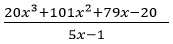 QUESTION 15Find all of the zeroes of the function.(x - 3)(x + 9)3QUESTION 16Find all the rational zeroes of the function.x3 - 12x2 + 41x - 42QUESTION 17Determine all real zeroes of f.f(x) = x3 + x2 - 25x - 25QUESTION 18The height, h(x), of a punted rugby ball is given by   where x is the horizontal distance in feet from the point where the ball is punted. How far, horizontally, is the ball from the kicker when it is at its highest point?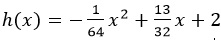 QUESTION 19The profit P (in hundreds of dollars) that a company makes depends on the amount x (in hundreds of dollars) the company spends on advertising according to the model.P(x) = 230 + 40x - 0.5x2What expenditure for advertising will yield a maximum profit?QUESTION 20The total revenue R earned per day (in dollars) from a pet-sitting service is given by R(p) = -10p2 + 130pwhere p is the price charged per pet (in dollars).Find the price that will yield a maximum revenue.Falls to the left, rises to the right.Falls to the left, falls to the right.Rises to the left, rises to the right.Rises to the left, falls to the right.Falls to the left.Because the degree is odd and the leading coefficient is positive, the graph falls to the left and rises to the right.Because the degree is odd and the leading coefficient is positive, the graph rises to the left and rises to the right.Because the degree is odd and the leading coefficient is positive, the graph falls to the left and falls to the right. Because the degree is odd and the leading coefficient is positive, the graph rises to the left and falls to the right.Because the degree is even and the leading coefficient is positive, the graph rises to the left and rises to the right.Falls to the left, rises to the right.Falls to the left, falls to the right.Rises to the left, rises to the right.Rises to the left, falls to the right.Falls to the left.f(x) = x2 - 4x + 12f(x) = x2 + 4x + 12f(x) = -x2 -4x - 12f(x) = -x2 + 4x - 12f(x) = x2 + 4x - 12f(x) = -x3 + 6x2 + 8xf(x) = x3 - 6x2 + 8xf(x) = x3 + 6x2 + 8xf(x) = x3 - 6x2 - 8xf(x) = x3 + 6x2 - 8x0,2,3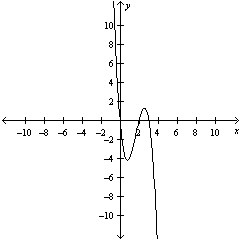 0,2,-3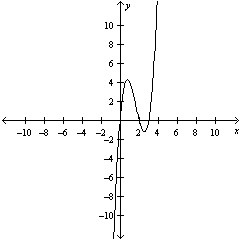 0,-2,30,2,30,-2,-30,6,-6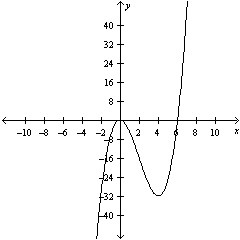 0,60,-6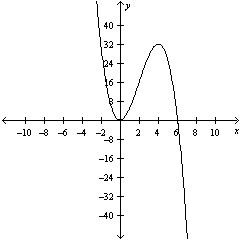 0,60,-663-387-343343345340344-28-27-31-25-296x2 - 3x - 9, x ≠ 66x2 -3x - 9, x ≠ 63x2 - 6x + 9, x ≠ 63x2 - 6x - 9, x ≠ 63x2 + 6x + 9, x ≠ 6x2 + 3x - 18, x ≠ 3x2 - 3x - 27, x ≠ 3x2 + 9x + 18, x ≠ 3x2 + 9x - 6, x ≠ 3x2 + 6x + 9, x ≠ 34x2 - 9, x ≠ -44x2 + 9, x ≠ -4-4x2 - 9, x ≠ -44x3 - 9, x ≠ -44x3 + 9, x ≠ -45x2 + 45x + 25, x ≠ 1/516x2 + 80x + 20, x ≠ 1/5100x2 + 45x + 400, x ≠ 1/520x2 + 180x + 400, x ≠ 1/54x2 + 21x + 20, x ≠ 1/5-3,93,9-3,-9-3,3,93,-9-2, -3, -72, 3, 72, -3, 7-2, 3, 7-2, 3, -7-5,1,05,0,-5-5,-1,5-5,0,05,-1,028 feet13 feet18 feet23 feet16 feet400.523020115$7.5$6.5$8.5$9.5$10.5